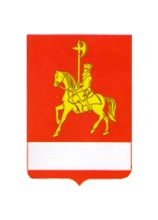 АДМИНИСТРАЦИЯ КАРАТУЗСКОГО РАЙОНАПОСТАНОВЛЕНИЕО внесении изменений в постановление администрации Каратузского района от 01.10.2020  № 841-п  «О создании комиссии по проведению контроля за сохранностью жилых помещений, закрепленных за детьми-сиротами
и детьми, оставшимися без попечения родителей»В связи с кадровыми изменениями в Управлении образования администрации Каратузского района и МКУ по обеспечению жизнедеятельности района, руководствуясь статьями 26-28 Устава муниципального образования «Каратузского района», ПОСТАНОВЛЯЮ:1.Приложение № 1 к постановлению администрации Каратузского района от 01.10.2020  № 841-п «О создании комиссии по проведению контроля за сохранностью жилых помещений, закрепленных за детьми-сиротами и детьми, оставшимися без попечения родителей», изменить и изложить в новой редакции согласно приложению к настоящему постановлению.2. Контроль за исполнением настоящего постановления возложить
на А.А. Савина, заместителя главы района по социальным вопросам.3. Постановление вступает в силу в день, следующий за днем его официального опубликования в периодическом печатном издании Вести муниципального образования «Каратузский район».Глава района                                                                                          К.А. ТюнинСостав комиссии по осуществлению контроля за использованием жилых помещений и (или) распоряжением жилыми помещениями, нанимателями или членами семей нанимателей по договорам социального найма либо собственниками которых являются дети-сироты и дети, оставшиеся без попечения родителей, обеспечением надлежащего санитарного  и технического состояния этих жилых помещенийПредседатель комиссии: Савин Андрей Алексеевич, заместитель главы района по социальным вопросам.Секретарь комиссии: Баюсова Любовь Николаевна, главный специалист по опеке 
и попечительству отдела социальной поддержки детства Управления образования администрации Каратузского района.Члены комиссии:Дермер Алёна Викторовна, и.о. руководителя Управления образования администрации Каратузского района;Таратутин Алесей Алексеевич, начальник отдела ЖКХ, транспорта, строительства и связи администрации Каратузского района;Бушкин Юрий Юрьевич, и.о. начальника МКУ по обеспечению жизнедеятельности района; 	Анкипова Елена Александровна, ведущий специалист-архитектор отдела ЖКХ транспорта строительства и связи;Иванов Вячеслав Витальевич, начальник ОНД и ПР по Каратузскому району;Малегина Татьяна Ивановна, главный государственный санитарный врач по г. Минусинску, Минусинскому, Краснотуранскому, Шушенскому, Каратузскому району (по согласованию);Представитель сельского совета, на территории которого расположено жилое помещение.18.05.2023     с. Каратузское         № 470-п Приложение к постановлению администрации Каратузского района от 18.05.2023 № 470-п 